Классный час «Поговорим о дружбе»Цель:- содействовать формированию дружного коллектива.Задачи:- выявить представления детей о том, что такое дружба и каким должен быть настоящий друг;- дать понятие дружбы; - научить детей ценить друзей, дружбу, заботиться о близких людях;- ознакомить с правилами дружбы;- учить доброжелательности, стремлению понимать друг друга, учить разделять радости и печали;- воспитывать бережное и тёплое отношение не только к близким, но и ко всем окружающим людям.Ход классного часа.1.  Организационный момент. Эмоциональный настрой.
- Улыбнитесь друг другу.- Поприветствуем друг друга а) руками с закрытыми глазами, б) мизинцами, в) плечами, г) локтями.Самоопределение к деятельности. - Послушайте притчу.БОГАТСТВО, ДРУЖБА И ЛЮБОВЬЖил на берегу моря старец. Был он совершенно один, и никого у него не было на всём белом свете.И вот однажды поздним вечером он услышал стук в дверь. Старик спросил:– Кто там?За дверью ему ответили:– Это твоё богатство.Но старец ответил:– Когда-то я был сказочно богат, но это не принесло мне никакого счастья.И не открыл дверь. На следующий день он вновь услышал стук в дверь.– Кто там? – спросил он.– Это твоя любовь! – услышал он ответ.Но старец сказал:– Я был любим, и сам любил безумно, но это мне не принесло счастья! – и опять не открыл дверь.На третий день к нему снова постучали.– Кто там? – спросил старик.– Это твоя дружба! – услышал он в ответ. Старец улыбнулся и открыл дверь:– Друзьям я всегда рад.Но вдруг... вместе с дружбой к нему в жилище вошли и любовь, и богатство. И старец сказал:– Но ведь я пригласил только дружбу!На это вошедшие ответили ему:– Ты столько лет прожил на земле, и до сих пор не понял одну простую истину? Только вместе с дружбой приходят и любовь, и богатство!-О чём пойдёт речь на занятии?3. Основной этап.- Как вы объясните значение слова «дружба»?- Что такое Дружба?-Спросил я у птицы.- Это когда коршунЛетает вместе с синицей.Спросил я у зверя:- Что такое Дружба?-- Это когда зайцуЛисы бояться не нужно.А после спросил у девочки:- Дружба – что такое?- Это что-то огромное,Радостное,  большое.Это когда ребята все сразу,Все вместе играют.Это когда мальчишкиДевчонок не задирают.Дружить должны все на свете:И звери, и птицы, и взрослые, и дети!ДРУЖБА - близкие отношения, основанные на взаимном доверии, привязанности, общности интересов.(С.И. Ожегов «Словарь русского языка»)Игра «Найди конец пословицы»Не имей сто рублей, а …… (имей сто друзей).Человек без друзей, что …..( дерево без корней).Друга ищи, а нашёл…..(береги).Дерево живёт корнями, а человек….(друзьями).Дружба не гриб, в лесу …(не найдёшь).-  А вот ещё немецкая пословица: Дружба – это дерево, которое следует поливать. - Как вы её понимаете?- Поднимите руку те, у кого в классе есть друзья.Этюд «Волшебный стул»По желанию выбирается ребенок, его сажают в круг, и каждый говорит о том, что ему нравится в этом ребенке. В своих высказываниях дети отмечают внешние и внутренние достоинства ребенка, приводят примеры любых жизненных ситуаций.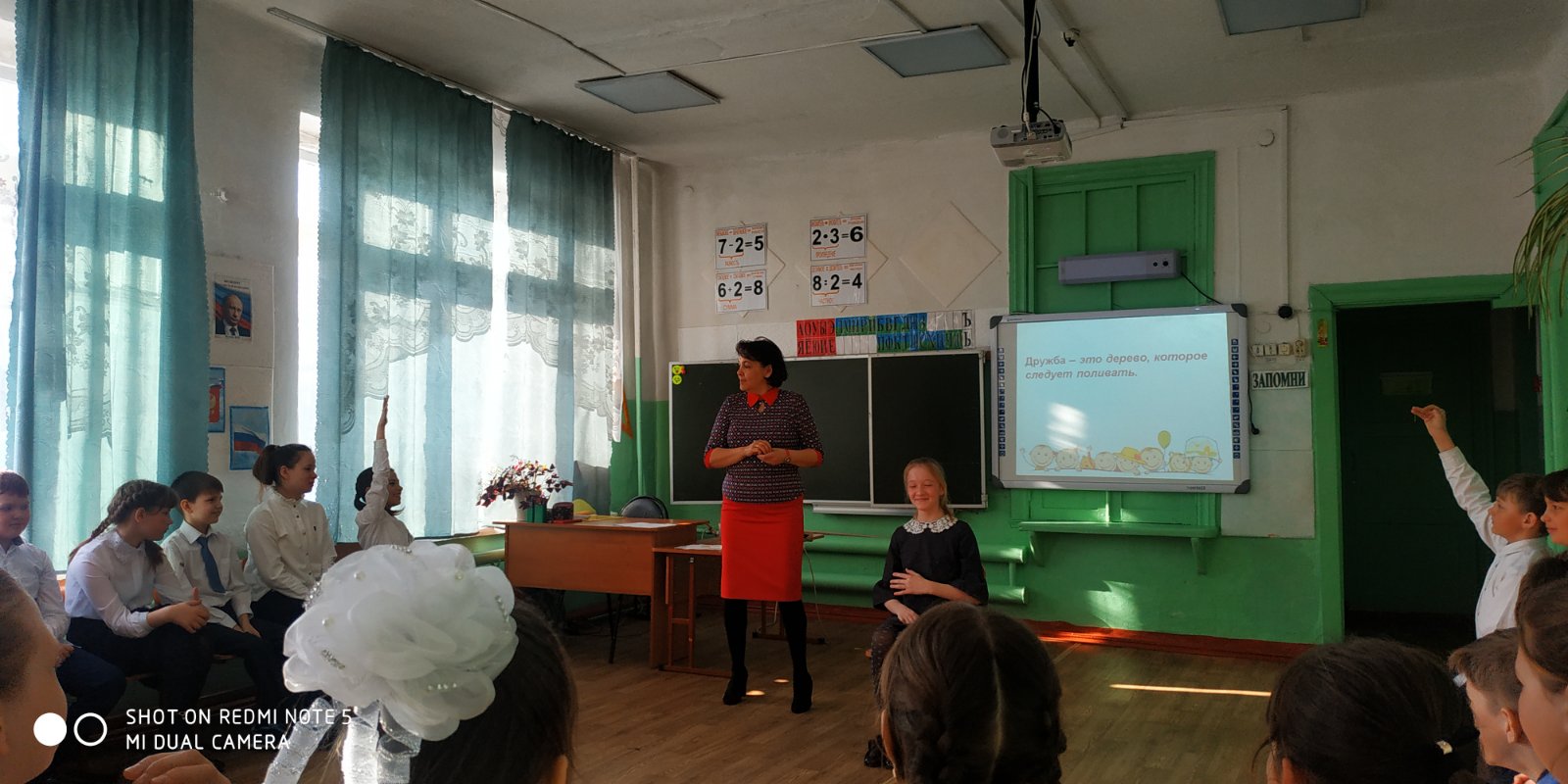 - Расскажите, есть ли у вас настоящий, верный друг? Как вы дружите? Что такое настоящая дружба? - Кого человек вправе назвать своим другом? Как проверяется дружба?  Однозначных ответов на эти вопросы не существует. Но задумываться над ними должен каждый.Игра  «Как бы я поступил?»
Мы с вами поиграем в игру «Как бы я поступил?» У вас на парте лежат желтые карточки на которых написаны ситуации, вы должны прочитать ситуацию и обсудить в парах, как вы бы поступили в данной ситуации.
1. Твой друг не сделал домашнее задание и просит твою тетрадь, чтобы его списать. 
2. Твой друг употребляет плохие слова и выражения. 3. Твой друг получает плохие отметки за четверть, и тебе запрещают с ним дружить. 
4. Твой друг совершает плохой поступок, и об этом узнают все, в том числе и ты. 
5. Твой друг предлагает тебе поступить плохо.          - Ребята, как вы думаете, а может ли дружба распасться? По каким причинам она может распасться?Упражнение «Темные и светлые мешочки» На листе нарисованы два больших мешка, достаем заранее заготовленные таблички, на которых написаны качества людей, и предлагаем детям коллективно рассортировать эти качества на «темные» и «светлые». При этом под темными «качествами» будут пониматься те, которые мешают жить мирно и счастливо как самому человеку, так и его окружению. Соответственно, под «светлыми» те, которые помогают.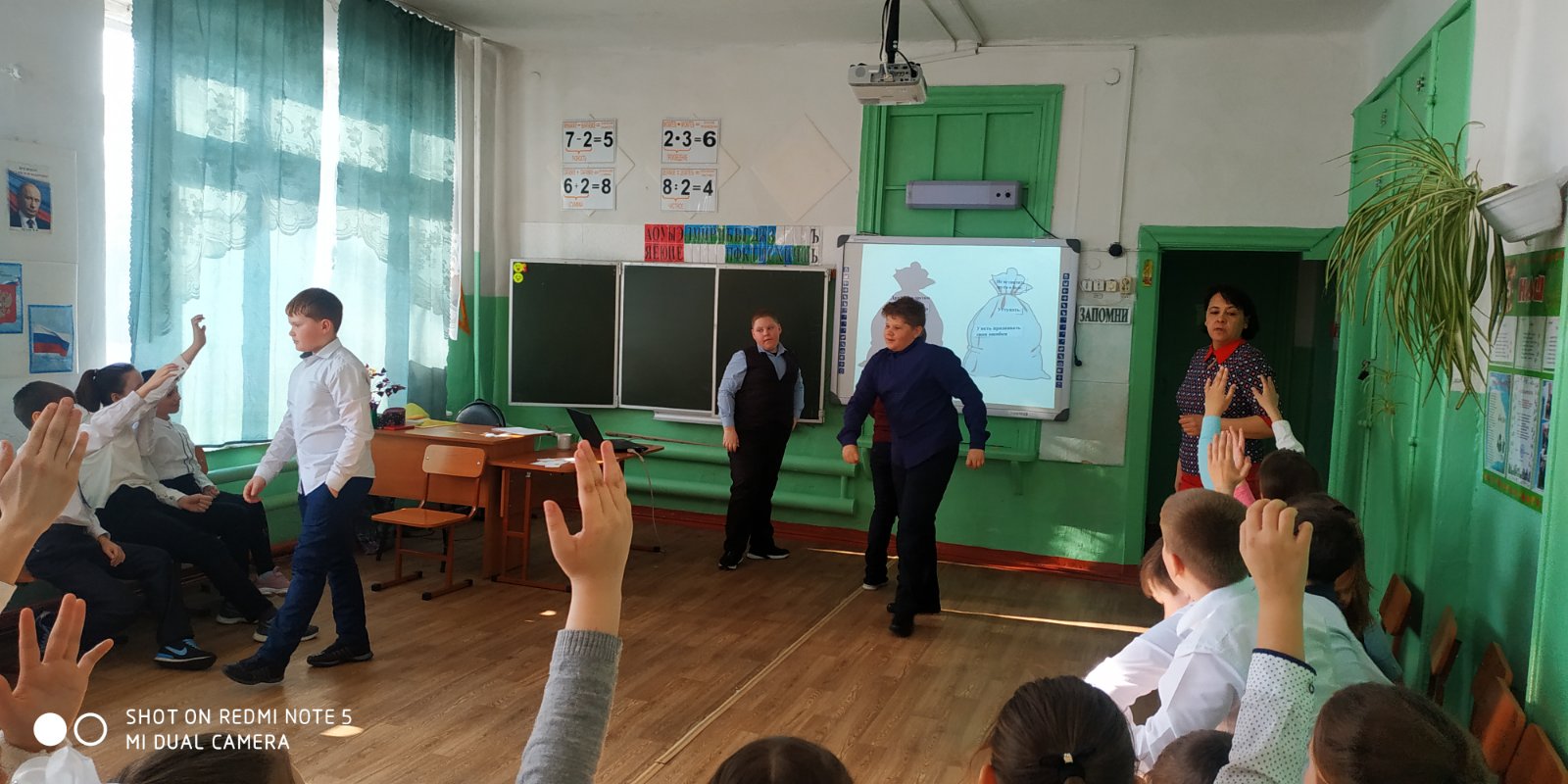 Рефлексия.За руки возьмемся, встанем в круг.Каждый человек человеку - друг!За руки возьмемся, пусть пойдетПо земле огромный хоровод!-  Давайте скажем друг другу слова известного героя, добрейшего и терпеливейшего кота Леопольда:«-Ребята, давайте жить дружно!»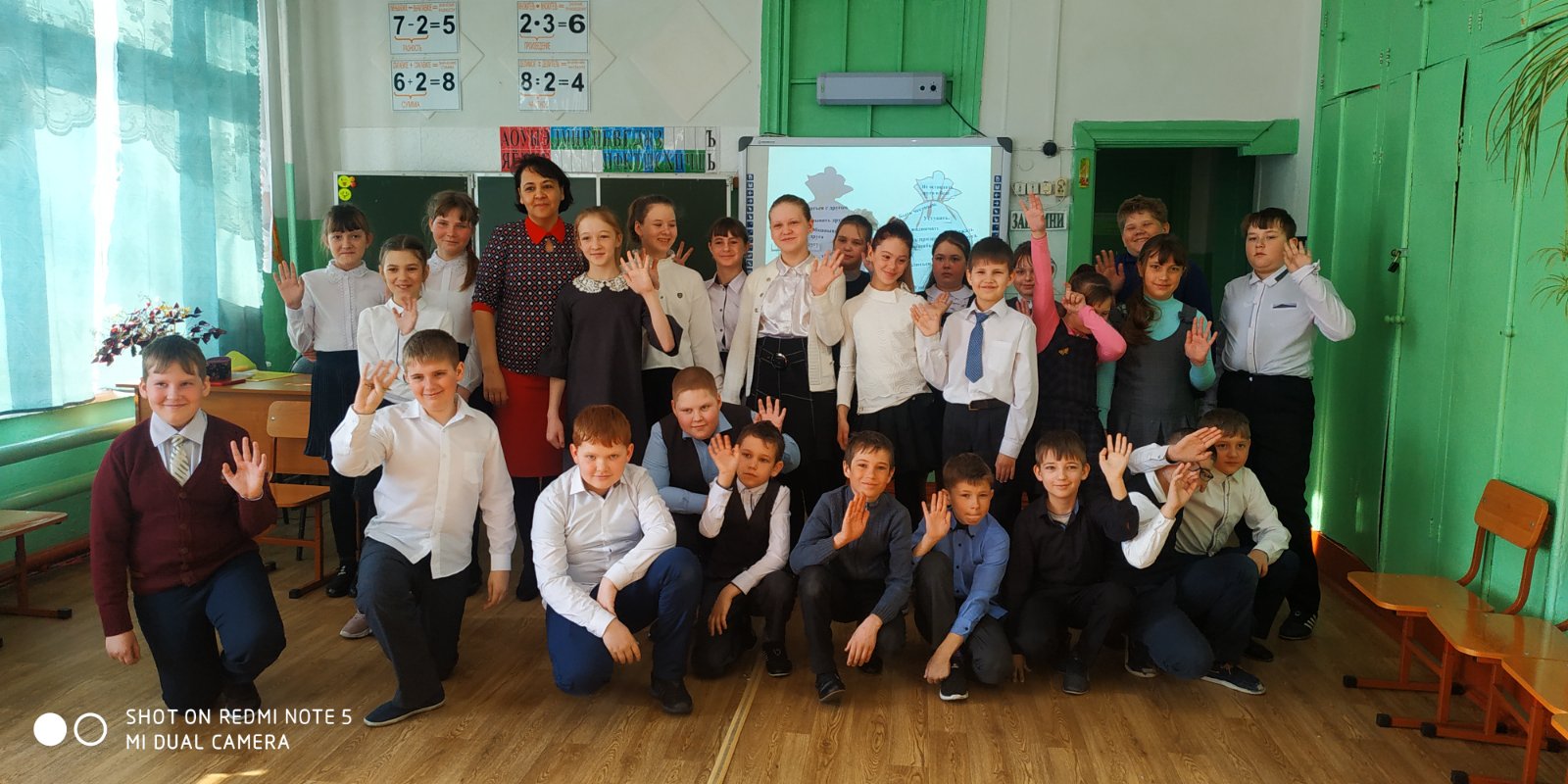 Не обижать своего друга.Уступать.Не грубить.Не злиться.Не жадничать.Заступаться за друга.Быть честным.Уметь хранить секреты.Не оставлять друга в беде.Уметь признавать свои ошибкиДумать только о себеХитрить перед другомОбманывать другаБыть трусомЛенитьсяОбзывать другаДраться с другомЗавидовать другу